  Powiat Białostocki              SAMODZIELNY PUBLICZNY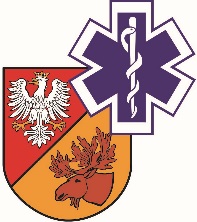                   ZAKŁAD OPIEKI ZDROWOTNEJ W ŁAPACH                  18-100 Łapy, ul. Janusza Korczaka 23                             tel. 85 814 24 38,    85 814 24 39     www.szpitallapy.plsekretariat@szpitallapy.pl                                                      NIP: 966-13-19-909			            REGON: 050644804										Łapy, 21.07.2020 r.DAO.261.1/ZP/16/2020/PNWszyscy Wykonawcy / Uczestnicy postępowania TREŚĆ PYTAŃ Z UDZIELONYMI ODPOWIEDZIAMI 
Dotyczy: postępowania nr ZP/16/2020/PNZamawiający, Samodzielny Publiczny Zakład Opieki Zdrowotnej w Łapach, działając 
na podstawie art. 38 ust. 2 ustawy Prawo zamówień publicznych z dnia 29 stycznia 2004 r. 
(tj. Dz. U. z  2019 r., poz. 1843 - tekst jednolity) w odpowiedzi na wniosek Wykonawców o wyjaśnienie treści SIWZ w Przetargu nieograniczonym dotyczącym „Wykonanie dokumentacji technicznoprojektowej dotyczącej przebudowy szybu dźwigowego wraz z niezbędnymi instalacjami oraz przebudowy pomieszczeń Działu Diagnostyki Obrazowej, Laboratorium Diagnostycznego oraz Rehabilitacji przy ul. Piaskowej wraz z dostosowaniem układu funkcjonalnego do obowiązujących przepisów” (Znak postępowania: ZP/16/2020/PN), przekazuje poniżej treść pytań wraz z odpowiedziami:Pytanie nr 1 –  Czy Zamawiający nie pomylił się, wyznaczając termin maksymalny, w jakim Wykonawca musi wykonać przedmiotowe zamówienie wraz z uzyskaniem ostatecznego pozwolenia na budowę – 4 tygodnie (inwentaryzacja, koncepcja, projekt budowlany, projekt wykonawczy, dokumentacja kosztorysowa, STWiOR, uzyskanie pozwolenia na budowę z uzyskaniem potwierdzenia ostateczności)?Odpowiedź: Zamawiający informuje, iż omyłkowo wprowadził zapis dotyczący uzyskania pozwolenia na budowę. Prawidłowy zapis brzmi: „Podany termin (4 tygodnie od dnia zawarcia umowy) jest terminem maksymalnym w jakim Wykonawca musi wykonać przedmiotowe zamówienie. Termin wykonania stanowi jedno z kryteriów oceny ofert, zgodnie z postanowieniami Rozdziału 17 niniejszej SIWZ. W tym za termin wykonania przedmiotu umowy uznaje przekazanie i zaakceptowanie przez obie strony protokołów końcowych prac stanowiących przedmiot zamówienia”. Dokumentacja związana z realizacją ww. zamówienia powinna zawierać:   1. wykonanie koncepcji do zatwierdzenia przez Zamawiającego i przedłożenie do akceptacji,2. wykonanie wielobranżowej inwentaryzacji obiektu w zakresie wystarczającym do sporządzenia dokumentacji projektowej,3. wykonanie Przedmiotu Zamówienia - dokumentacji projektowej,4. wykonanie projektu wykonawczego, przedmiaru robót i STWiOR.Zamawiający opublikował w dniu 21.07.2020 r. zaktualizowany SIWZ oraz Istotne Postanowienia Przyszłej Umowy (załącznik nr 2 do SIWZ). Z-ca Dyrektora ds. LecznictwaGrzegorz Roszkowski